                               Заявка на бронирование апартамента                             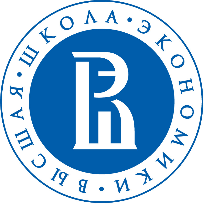 *Обращаем Ваше внимание, что при заселении Вам необходимо внести обеспечительный платеж (залог), который возвращается при выезде. Так же при выезде необходимо совершить обязательный платеж за уборку номера.Ф.И.О.ГражданствоОП, курсКонтактный телефонПочтаПериод проживания:-долгосрочный (более 4х месяцев);-краткосрочный (менее 4х месяцев).Наименование апарт-отеля Размещение:Одноместное проживание (без подселения)Двухместное проживание (указать ФИО с кем будете проживать)Планируемая дата заездаПланируемая дата выездаДополнительная информация